بسم‌الله الرحمن الرحیمپدر مهرباندستِ خالی و قلب پر از ایمانمن مایلم اینجا یادی از «محمّد جهان‌آرا» شهید عزیزِ خرمشهر و شهدایی كه در خرمشهرِ مظلوم آن‌طور مقاومت كردند بكنم. آن‌روزها بنده در اهواز از نزدیك شاهد قضایا بودم. خرمشهر در واقع هیچ نیروی مسلّحی نداشت... چند تانك تعمیریِ از كار افتاده را مرحوم شهید «اقارب‌پرست» از خسروآباد به خرمشهر آورده بود، تعمیر كرد. محمّد جهان‌آرا و دیگر جوانان ما در مقابل نیروهای مهاجم عراقی، ۳۵ روز مقاومت كردند. خمپاره‌ها و توپ‌های سنگین در خرمشهر روی خانه‌های مردم مرتّب می‌باریدند. بااین‌حال جوانان ما ۳۵ روز مقاومت كردند؛ اما بغداد [در جنگ اخیر] سه‌روزه تسلیم شد! ملت ایران! به این جوانان و رزمندگانتان افتخار كنید. جنگ تحمیلی هشت‌ساله‌ ما، داستان عبرت‌آموز عجیبی‌است. (امام خامنه‌ای، 22/01/1382)برای دوستم چی بفرستم؟هر شاهدی که، در نظر آمد به دلبری 
در دل نیافت راه، که آنجا مکانِ توست 
(سعدی)یا صاحب الزمان ادرکنیسیره شهدا و فرهنگ پایداریاز کودکی، با کربلادوران بچگی، خیلی دوست داشت از وقایع کربلا برایش حرف بزنم. بعضی وقت‌ها اگر فرصتی دست می‌داد این کار را می‌کردم. همیشه با حواس جمع می‌نشست پای صحبتم و گوش می‌داد. نشانه این حواس‌جمعی، سؤال‌های به‌خصوصی بود که گاهی می‌پرسید. مثلاً می‌پرسید حرمله چرا حضرت علی‌اصغر را  شهید کرد؟تمام آنچه را من می‌گفتم، به خاطرش می‌سپرد. طولی نمی‌کشید که خودش با زبانی کودکانه، راوی آن حکایت می‌شد. (شهید ابراهیم امیرعباسی، به نقل از کتاب خاطرات شگفت، ص 14)هنر و خلاقیتفانوس نورانیوسایل مورد نیاز:یک قوطی خالی نوشابهیک چکشچند تا میخیک تکه سیممراحل ساخت:روی قسمت بیرونی قوطی هر طرحی که دوست دارید بکشید.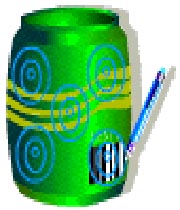 به کمک چکش و میخ سوراخ‌های یک اندازه روی طرحتون ایجاد کنید. حتماً باید دو سوراخ روبه‌روی هم در قسمت بالا ایجاد کنید.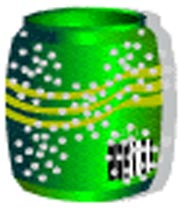  سیم را از میان دو سوراخ بالایی رد کنید و دو طرف آن را خوب گره بزنید.شما می توانید به کمک خاک رس، شمع را در قوطی محکم کنید. فانوس شما آماده روشن شدن است. شما به همین راحتی می‌توانید فانوسی برای خودتون درست کنید و از نور اون استفاده کنید.(به نقل از تارنمای تبیان)* برای جذاب‌ترشدن این کاردستی با خلاقیت خودتون چه کارهای دیگه‌ای می‌تونید انجام بدید؟
* به نظر شما، آیا با باتری و سیم و لامپ، می‌توان این فانوس را به یک چراغ خواب تبدیل کرد؟هوش و سرگرمییک معما، یک چیستانچیستانآن چیست که بی‌علم و دانش، همه چیز را همان‌گونه که هست آشکار می‌سازد؟معماکلمه‌ای پنج‌حرفی به صورت تصویر در زیر نمایش داده شده است، آن کلمه را می‌توانید حدس بزنید؟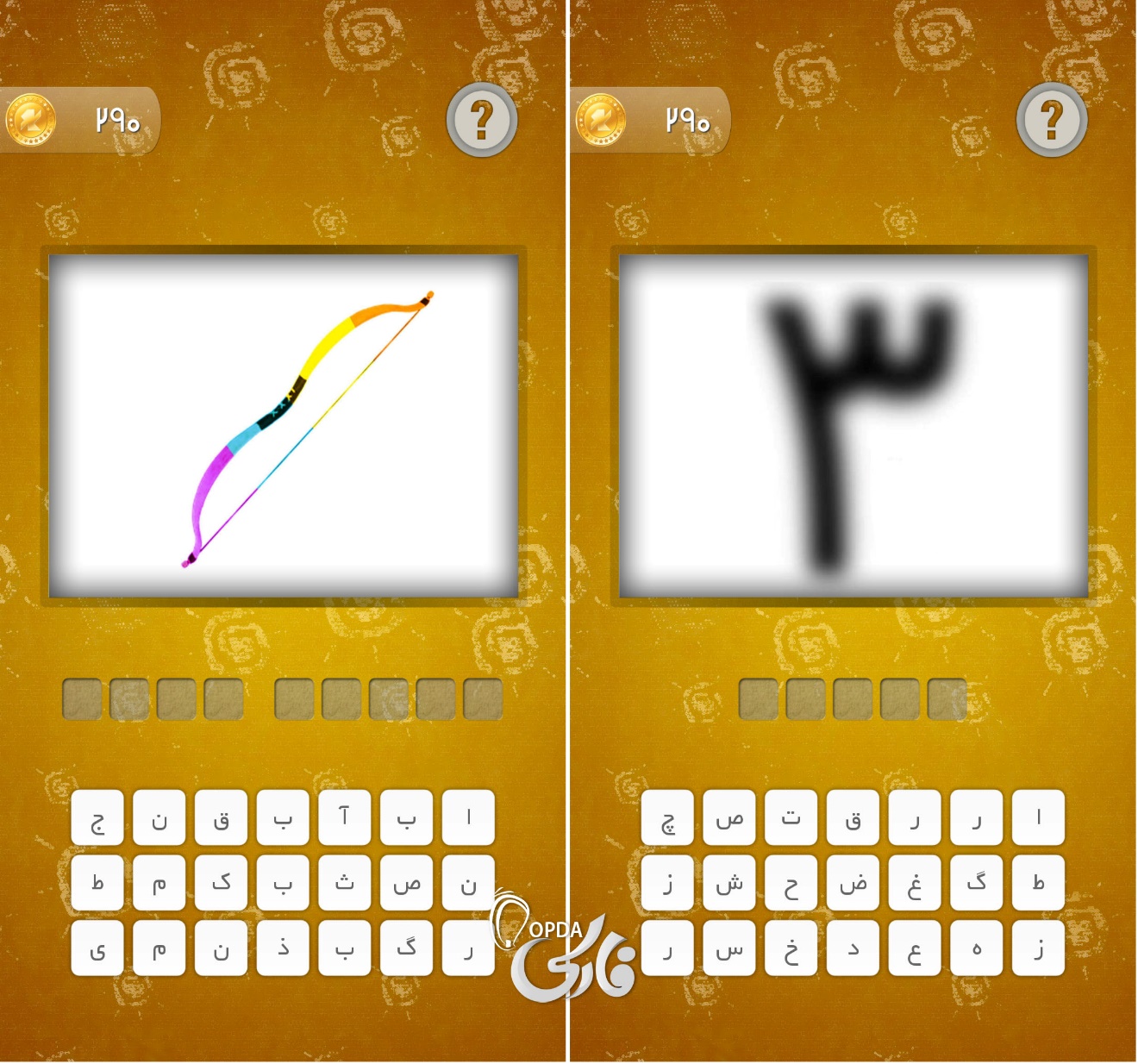 پاسخ چیستان:آینهپاسخ معما:«ستاره»از آن‌جایی که در تصویر، شکل عدد سه را به صورت تار نمایش داده‌است، کلمه مورد نظر «ستاره» است.یک پیشنهادصدای بال جبرئیلمؤلف: محسن نعماء / قطع: رقعی/ ناشر: انتشارات کتاب جمکران / تعداد صفحات: 164 صفحه/ قیمت: 8000 تومان، چاپ 1396کتاب «صدای بال جبرئیل» در نظر دارد قطره‌ای از دریای معنویت حضرت رسول صلی‌الله‌علیه‌و‌آله را به تصویر کشاند.
نثر تاریخی و جذاب و روان کتاب، باعث ایجاد انگیزه و شوق بیشتر مخاطب نوجوان برای خواندن کتاب و انس گرفتن با آن می‌شود. مخاطب با خواندن این کتاب، با زندگی رسول مهربانی و رحمت، حضرت محمد آشنا می‌شود و با مطالعه مواردی از سیره رسول اکرم از جمله: دشمنی‌های کفار با آن حضرت، ثابت‌قدمی رسول اکرم در راه تبلیغ دین اسلام و هدایت مردم و... می‌تواند از حضرت محمد صلی الله علیه و آله الگو بگیرد.دانستنی‌هاشهر موشک‌هاآیا می‌دانید به کدام شهر استان خوزستان، شهر موشک‌ها «بلد الصواریخ» می‌گویند؟ آیا می‌دانید در هشت سال دفاع مقدس، ۱۷۶ موشک خانه‌های‌ این شهر را هدف گرفتند؟
آیا می‌دانید تعداد گلوله‌های توپ اصابت شده به این شهر، ۲۵۰0 گلوله بوده‌است؟
آیا می‌دانید هواپیماهای دشمن ۳۳۱ راکت و بمب‌ را بر سر مردم بی‌گناه این شهر ریخته‌اند؟
آیا می‌دانید ۱۹۰۰۰ خانه و مغازه در این شهر تخریب شد ولی مردمش مقاومت کردند و شهر را تخلیه نکردند؟* نام این شهر که در تقویم رسمی ایران از آن تجلیل شده، دزفول است؛ نمادی از مقاومت سرزمین اسلامی‌مان ایران. ۴ خرداد به پاس  مقاومت مردم این شهر، روز مقاومت، روز دزفول نام گرفته است.حکایتاز گوسفند هم کمترﺷﺨﺼﯽ ﺑﺎ خودروی ﺷﺨﺼﯽ‌ﺍﺵ ﺑﻪ ﻣﺴﺎﻓﺮﺕ ﺭﻓﺘﻪ‌ﺑﻮد.
ﻣﻮﻗﻊ ﺍﺫﺍﻥ ﻇﻬﺮ در ﯾﮑﯽ ﺍﺯ ﺟﺎﺩﻩ‌ﻫﺎﯼ ﺑﯿﺮﻭﻥ ﺷﻬﺮ، ﺭﻭﯼ ﺗﭙﻪ‌ﺍﯼ ﻣﺸﺎﻫﺪﻩ ﮐﺮﺩ ﭼﻮﭘﺎﻧﯽ ﻣﺸﻐﻮﻝ ﺧﻮﺍﻧﺪﻥ ﻧﻤﺎﺯ ﺍﺳﺖ ﻭ ﮔﻮﺳﻔﻨﺪﺍﻥ ﻫﻢ ﮐﻨﺎﺭﺵ ﻣﺸﻐﻮﻝ ﭼﺮیدن. ﺍﺯ ﺩﯾﺪﻥ ﺍﯾﻦ ﺻﺤﻨﻪ ﻟﺬﺕ ﺑﺮﺩ ﻭ ﺧﻮﺩﺵ ﺭﺍ ﺑﻪ ﭼﻮﭘﺎﻥ ﺭﺳﺎﻧﺪ. ﺍﺯ ﺍﻭ ﭘﺮﺳﯿﺪ ﭼﻪ ﭼﯿﺰ ﻣﻮﺟﺐ ﺷﺪﻩ ﺗﺎ ﻧﻤﺎﺯﺕ ﺭﺍ ﺑﻪ ﻣﻮﻗﻊ ﺍﺩﺍ ﮐﻨﯽ؟
ﭼﻮﭘﺎﻥ ﺟﻮﺍﺏ ﺩﺍﺩ: «ﻭﻗﺘﯽ ﻣﻦ ﺑﺮﺍﯼ ﮔﻮﺳﻔﻨﺪﺍﻧﻢ ﻧﯽ می‌زﻧﻢ، ﺁن‌ها ﮔﺮﺩ ﻣﻦ ﺟﻤﻊ می‌شوﻧﺪ. ﺣﺎﻝ ﻭﻗﺘﯽ ﺧﺪﺍ ﻣﻦ را صدا می‌زند، ﺍﮔﺮ ﺑﻪ ﺳﻤﺘﺶ ﻧﺮﻭم، ﺍﺯ ﮔﻮﺳﻔﻨﺪ ﻫﻢ ﮐﻤﺘﺮم!»«از پاهایی که نمی‌توانند تو را به سمت ادای نماز ببرند، انتظار نداشته باش تو را به بهشت ببرند.»وعده این هفته: اقامه نمازهای واجب در اول وقتیادداشت اولجگر جهادی زیستنزندگی را می‌شود به دوسبک اداره کرد. عافیت‌طلبانه و خودخواهانه یا جهادی و خداپسندانه. بسیاری از انسان‌ها سبک اول را انتخاب می‌کنند. یک زندگی بی‌دردسر که دین‌داری فقط بخش کوچکی از آن را هنگام نماز خواندن و گاهی هم تلاوت قرآن، شکل می‌دهد. چون اهل خطر کردن نیستند. آخر جهادی زیستن جگر شیر می‌خواهد.چون باید خودت را دست خدا بسپاری و به خواست او راضی باشی. جلوی امتحانات کم نیاوری و مرد میدان باشی. برای جهادی بودن باید اخلاص داشته باشی و اهل ایثار باشی. دل از دنیا بکنی و توکلت به خدا هم مثال زدنی باشد. باید مهم‌ترین کار روی زمین را که از پسش برمی‌آیی، انتخاب کنی و برای رسیدن به هدف تا پای جان تلاش کنی. این وسط هم ناامید و خسته نشوی. احکامنماز بدون سوره!می‌خواهد نافله یا نماز مستحبی بخواند ولی وقت یا حوصله ندارد. می‌تواند بدون سوره، نماز مستحبی بخواند.متن دقیق رساله:خواندن سوره در نمازهای مستحب لازم نیست. البته در بعضی از نمازهای  مستحبی که سوره مخصوص دارند (مثل نماز جعفر طیار) اگر بخواهند به دستور آن عمل کنند، باید همان سوره را بخوانند.رساله ده مرجع، مسئله 986در محضر قرآنبهترین راه تبلیغ خوبیبرای تبلیغ دین هرکسی راهی پیشنهاد می‌دهد. ولی بهترین آن، راه امام است.***بزرگ زردشتی‌ها دیگر جوابی نداشت. امام رضا (سلام‌الله‌علیه) از حاضران خواستند که اگر مخالفتی با اسلام دارند، بی‌ترس مطرح کنند. عمران صابئی، که هیچ‌کس نمی‌توانست در مناظره مغلوبش کند، پیش آمد. ابتدایش تصور نمی‌کرد فایده‌ای داشته باشد، ولی هر پاسخی که امام می‌دادند مبهوت‌تر می‌شد. جماعت سکوت کرده بودند و از علم امام استفاده می‌کردند. درست زمانی که دل عمران آمادۀ اسلام بود، اذان شد. حضرت آمادۀ نماز شدند. این فرصت عالی به خاطر نماز داشت از دست می‌رفت. امام در پاسخ نگرانی عمران فرمودند: «بعد از نماز بحث را ادامه می‌دهیم.» بعد از نماز مناظره تا جایی ادامه پیدا کرد که عمران مسلمان شد و یکی از مدافعان سرسخت دین. خدا چه کسانی را در راه کمک به دینش یاری می‌دهد؟الَّذينَ إِن مَكَّنّاهُم فِي الأَرضِ أَقامُوا الصَّلاةَ وَآتَوُا الزَّكاةَ وَأَمَروا بِالمَعروفِ وَنَهَوا عَنِ المُنكَرِکسانی که اگر در زمین به آن‌ها قدرت بخشیدیم، اقامه نماز می‌کنند، زکات می‌دهند، امر به معروف و نهی از منکر می‌کنند.در محضر اهل‌بیتبهترین واکنش به بدینمی‌شود مقابل بدی‌ها بی‌اعتنا بود. بالاترین واکنش هم عملی است، بعد زبانی. از امام بیاموزیم.***ملعونی بود منصور دوانیقی. دنبال بهانه بود که امام ششم شیعیان را از مدینه به عراق احضار کند و تحت نظارت خودش قرار دهد. ولیمۀ مفصلی که برای فرزندش تدارک دیده بود هم یکی از آن بهانه‌ها بود. بزرگان لشکر و کله‌گنده‌های حکومت آن روز عباسیان در آن جشن عظیم شرکت داشتند. یکی از حاضران عطش کرده بود و از مهمانداران آبی خواست. به جای آب برایش شراب آوردند. بدبختانه شراب در آن ایام با فتواهای عجیب منحرفان از اهل‌بیت مرسوم شده بود. حضرت بلافاصله از سر سفره برخاستند و بیرون رفتند. اهل مجلس مات این حرکت شدند و خواستند ایشان را برگردانند. اما امام صادق (سلام‌الله‌علیه) تمام دین است و با کسی سر منکر و معروف تعارف ندارند. فرمودند رسول‌الله (صلی‌الله‌علیه‌وآله) فرموده است:مَلعونٌ مَلعونٌ مَن جَلسَ طائعاً على مائدَةٍ يُشرَبُ علَيها الخَمرُهرکس به میل خود بر سر سفره‌ای بنشیند که در آن شراب نوشیده می‌شود، بسیار ملعون و از رحمت خدا دور است.سؤالاتدر محضر قرآن – خدا چه کسانی را در راه تبلیغ دینش یاری می‌دهد؟کسانی که به نام دین هر کاری دوست دارند انجام می‌دهند.کسانی که نماز برپا می‌کنند، زکات می‌دهند، امر به معروف و نهی از منکر می‌کنند.کسانی که با شعارهای دینی مردم را وسیلۀ رسیدن به دنیا قرار می‌دهند.در محضر اهل‌بیت – بهترین راه جلوگیری از بدی‌ها چیست؟اقدام عملی، بعد زبانی، بعد قلبی.اقدام زبانی، بعد عملی، بعد قلبی.اقدام قلبی، بعد عملی، بعد زبانی.احکام- خواندن نماز مستحبی بدون سوره چه حکمی دارد؟صحیح است.باطل است.حداقل باید چند آیه از یک سوره را بخواند.یادداشت اول- در کدام سبک زندگی باید زندگی را به خدا سپرد؟سبک زندگی عافیت‌طلبانهسبک زندگی جهادیسبک زندگی اسلامی-ایرانی